Адаптивная физическая культура   Задания по адаптивной физической культуре Учитель: Игнатьева И.С.1 «б» классДата проведения:5.занятие- 20.04.2020год; 6.занятие – 23.04.2020год;7.занятие – 27.04 2020 год; 8.занятие – 30.04 2020 годКомплекс занятий №2 3-4 неделяВводная частьХодьба обычная (20 сек) Ходьба на носках (20 сек) Бег на месте(20 сек) Ходьба на месте (20 сек) Основная часть каждое упражнение повторяется 4- 5 раз1.Упражнение: И.П. – основная стойка,1- руки вперед, 2- вверх, 3- левую руку вниз, 4- правую вниз2. Упражнение: И.П. – узкая стойка, ноги врозь, руки на пояс.1- Поворот туловища влево, руки плавно в стороны,2- И.П.;3- поворот туловища вправо, руки плавно в стороны,4- И.П.3. Упражнение: И.П. – сидя на полу.1- ноги вверх,2- врозь,3- вместе,4- И.П.4. Упражнение: И.П. – упор присев.1- встать, руки вверх – «Елочка растет»,2- упор присев,3- встать, руки вверх – «Елочка растет»5. Упражнение: И.П. – узкая стойка, руки в стороны (8 раз).6. Упражнение: Прыжки на двух ногах (8 раз). Упражнение на дыхание (6 раз). 1-2 вдох через нос,3-4 выдох через рот.Заключительная часть Спокойная ходьба по залу (20 сек)Математические представленияБольшой-маленький (в домашних условиях можно сортировать ложки (пуговицы) большие и маленькие по стаканам; 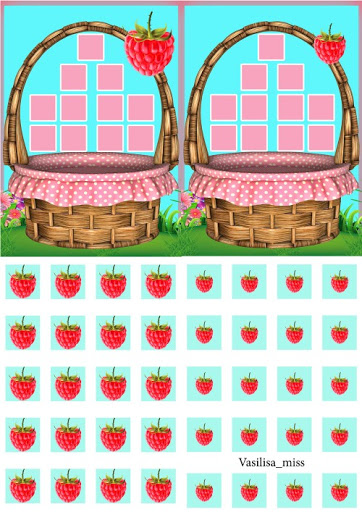 Речь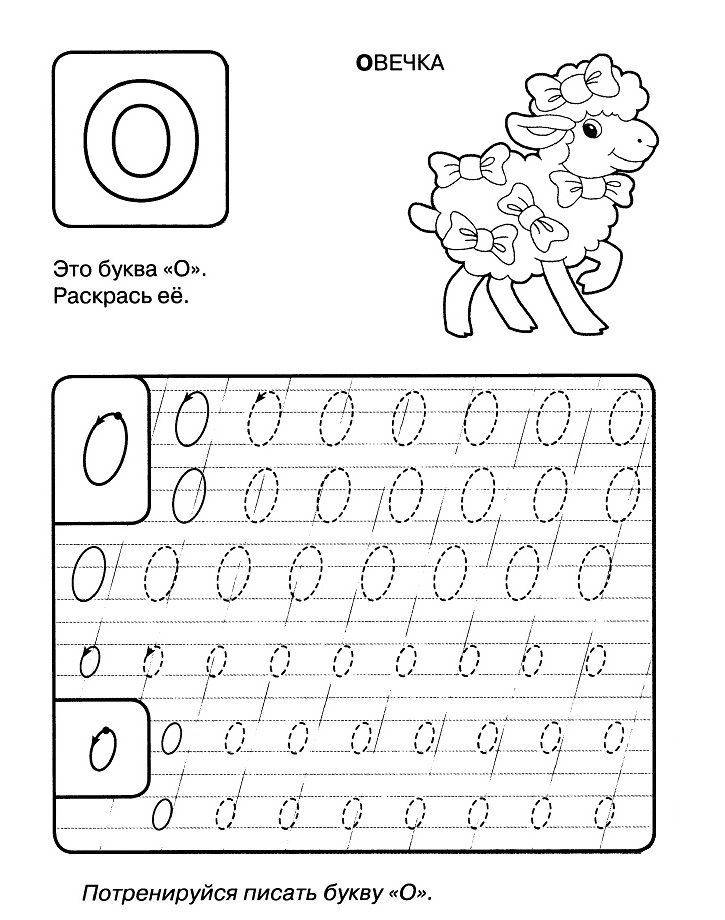 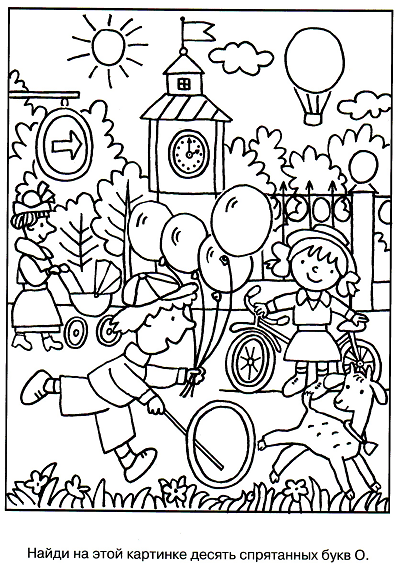 Социальный мирДидактическая игра "ПРОДУКТОВЫЙ МАГАЗИН". Играя в эту игру дети развивают внимательность, усидчивость и любознательность, тренируют навыки классификации. Малышам нужно расставить продукты на свои полки: мясные продукты, молочные, хлебобулочные изделия и т.д.Смотри ниже…(В домашних условиях можно попросить ребенка доставать из холодильника определенные продукты.)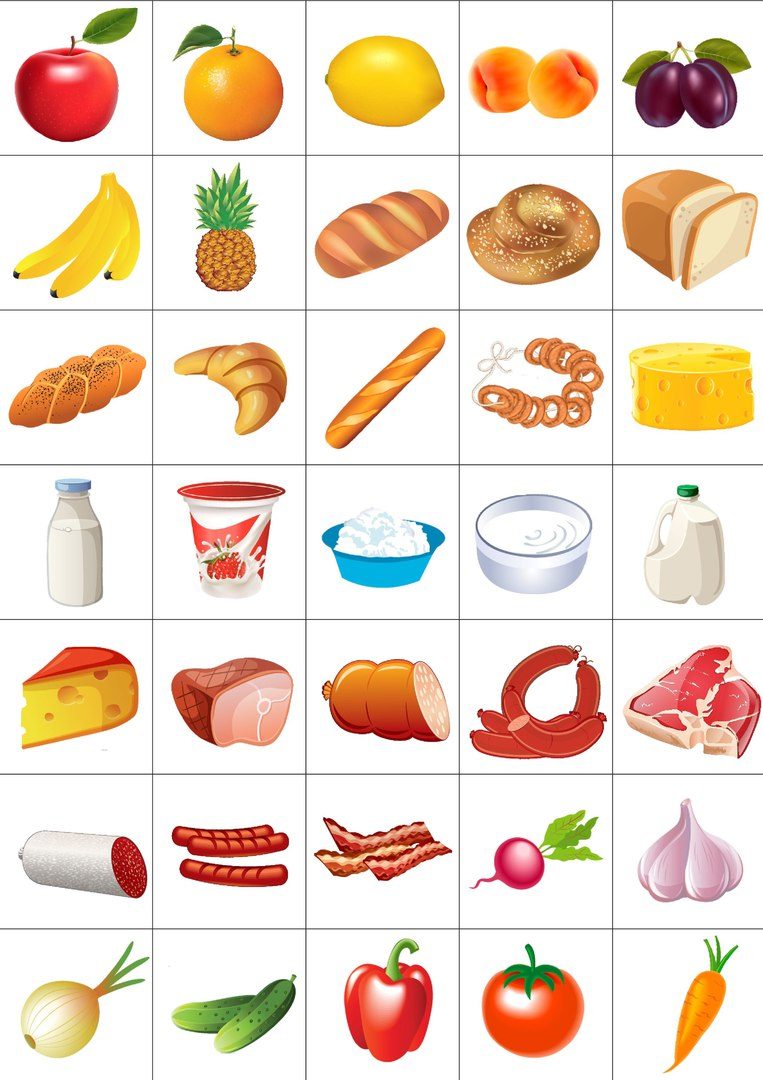 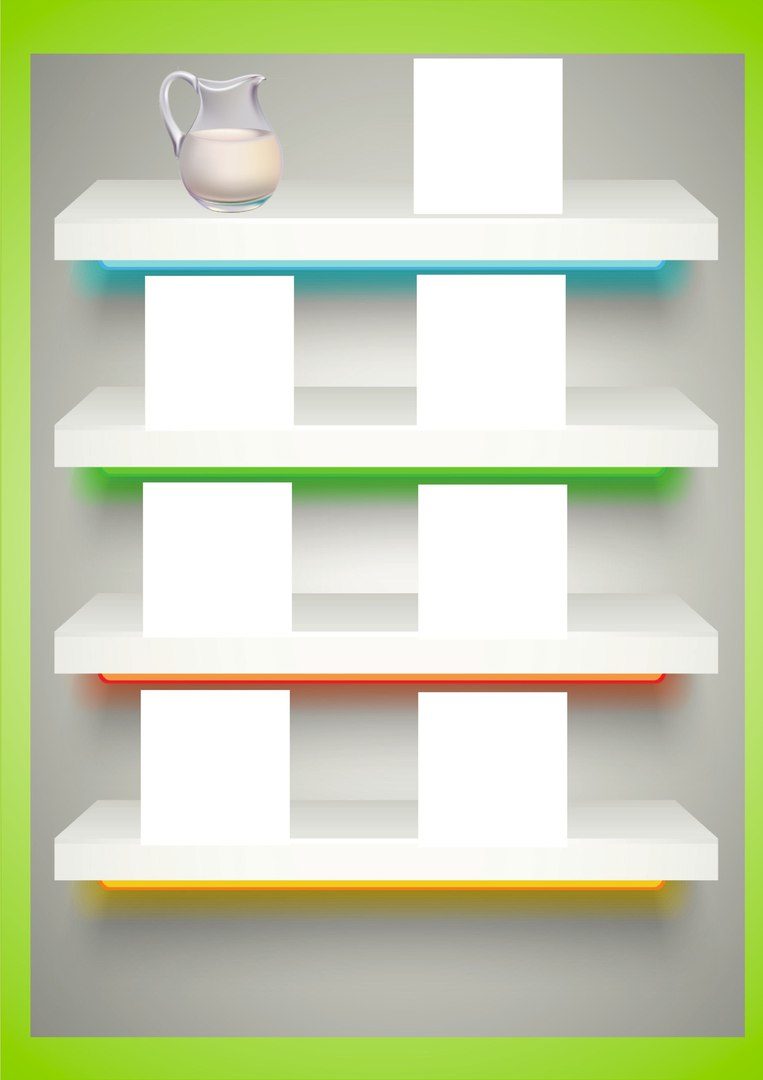 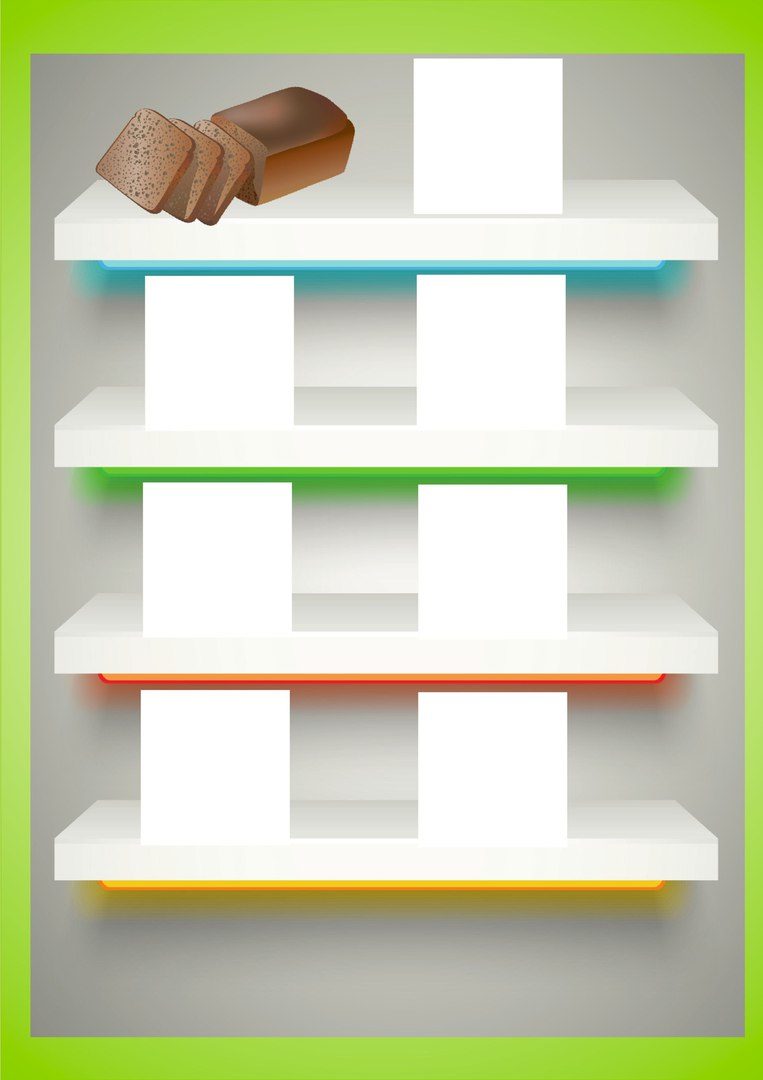 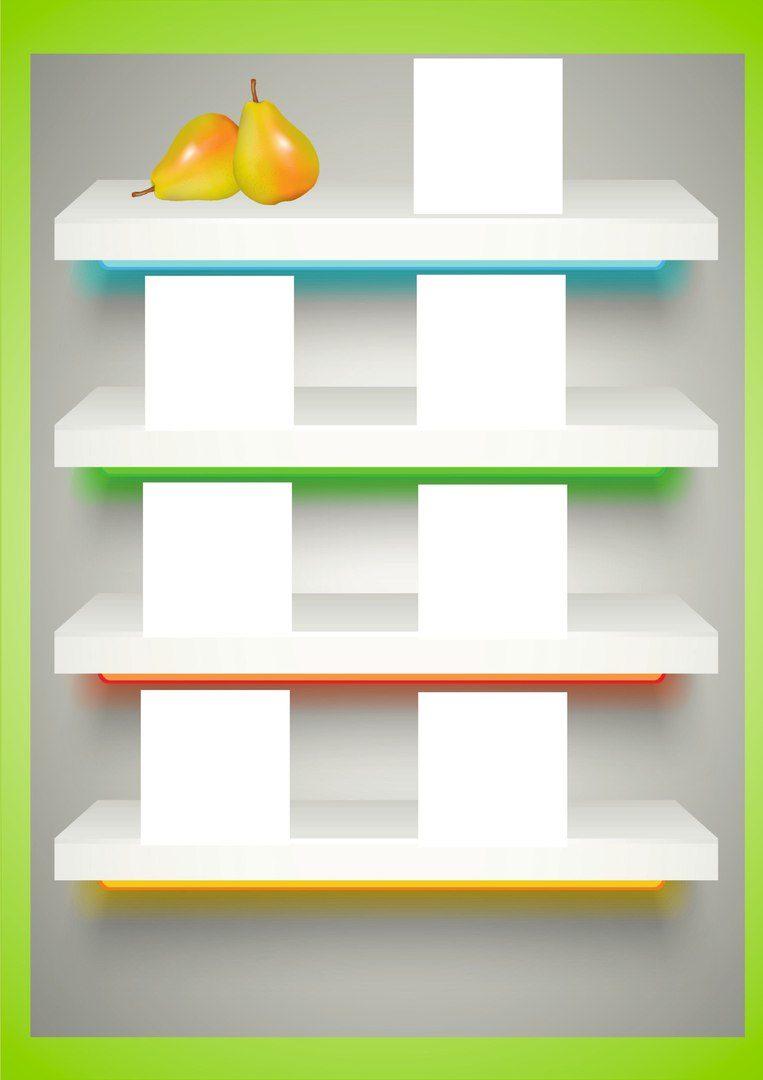 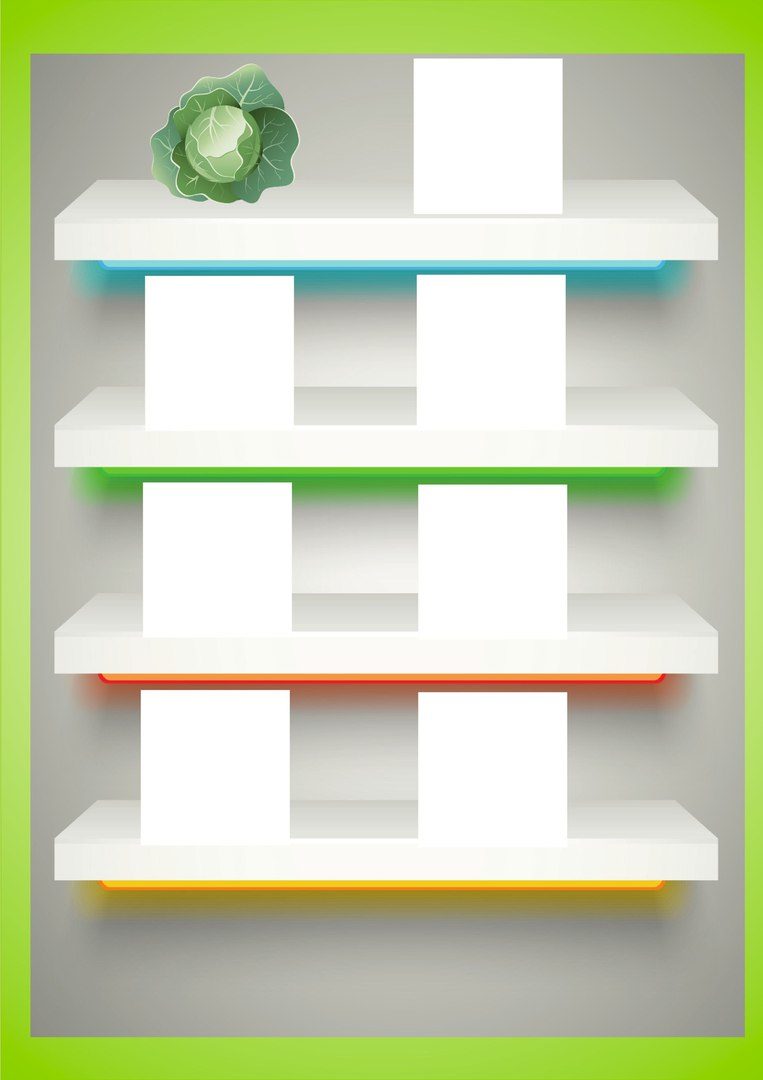 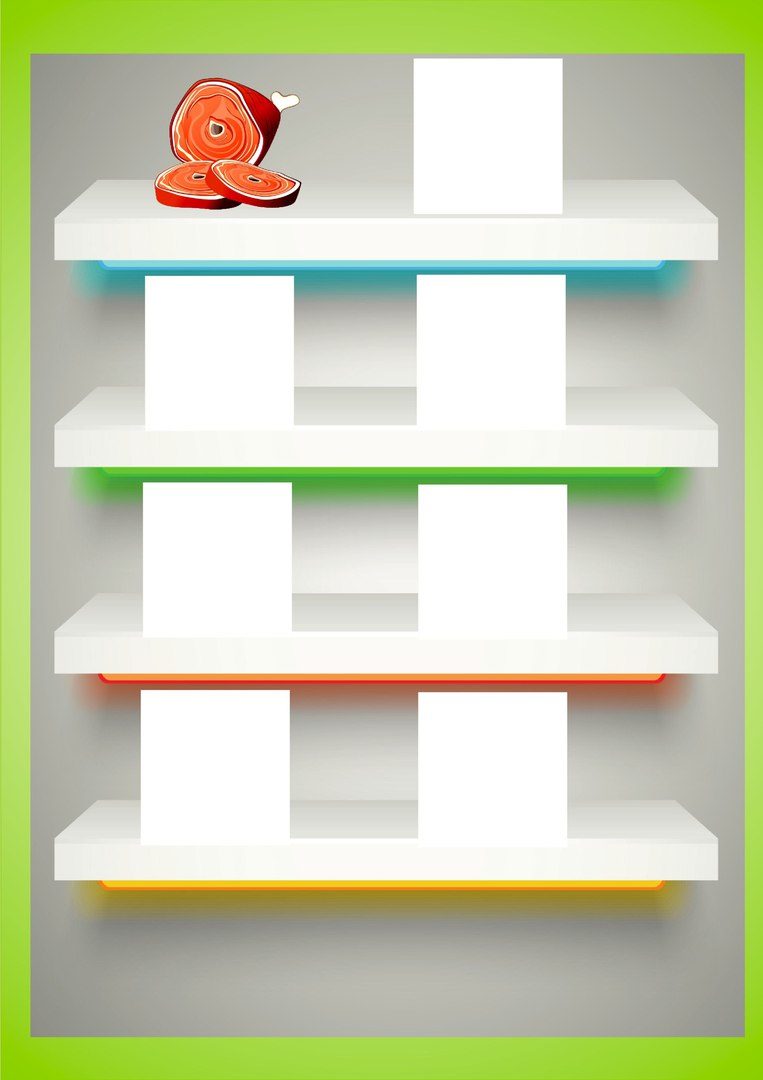 